DIOCESE OF WILMINGTON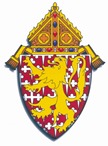 PROFESSIONAL MENTORING PROGRAMYEAR 3 MENTOR CHECKLIST___ With the Mentees, determine the Professional Learning Community (PLC) meeting dates. ___ Become familiar with all the requirements for Year 3.___ Ensure the schedule for Mentee’s PLC is submitted to Program Coordinator by September 29. ___ Read the required chapters in the book Mentee is using prior to each PLC meeting.___ Update your Mentor Log at least monthly (you can earn clock hours for mentoring; some mentors receive a         stipend… you can’t be given both).___ Once a month, (October through March) prior to the PLC meeting, meet with your Mentee to:        ___ Ensure preparedness for PLC meeting. (Has Chapter Response Form been completed? Is assignment done?)        ___ Review Mentee’s portfolio and comment on completeness and organization/use the portfolio checklist as  a guide.           ___ Review Mentee’s assessments and discuss assessment types/strategies as well as strengths/weaknesses                 of the Mentee’s assessments.        ___ Ensure that the Mentee’s log of hours is done correctly, accurate, and up-to-date.___ Attend a minimum of two PLC sessions (definitely when Mentee is facilitator); assist the facilitator as needed. ___ In early March, inquire about Mentee’s assessment discussions with another experienced teacher and ask             Mentee if he/she has begun to write responses to reflection questions. ___ By April 12 , have a discussion centered around Mentee’s answers to reflection questions, carefully review Mentee’s portfolio for completeness, and if appropriate, sign off on the Portfolio Checklist and Verification of Services Form.  If changes/additions need to be made, review again the following week.___ Be sure Mentee has submitted portfolio on time (April 19, 2024) and set up end-of-year review. ___ Submit electronically this checklist and your Mentor log of hours to Program Coordinator by May 26.2024.THANK YOU FOR SERVING AS A MENTOR!Signature below indicates that each of the above was completed.Mentor: ______________________________________________   Date:  _______________________Offer any comments on your role as mentor this school year:_________________________________________________________________________________________________________________________________________________________________________________________________________________________________________________________________________________________________________________________________________________________________________________________________________________________________________________________________________________